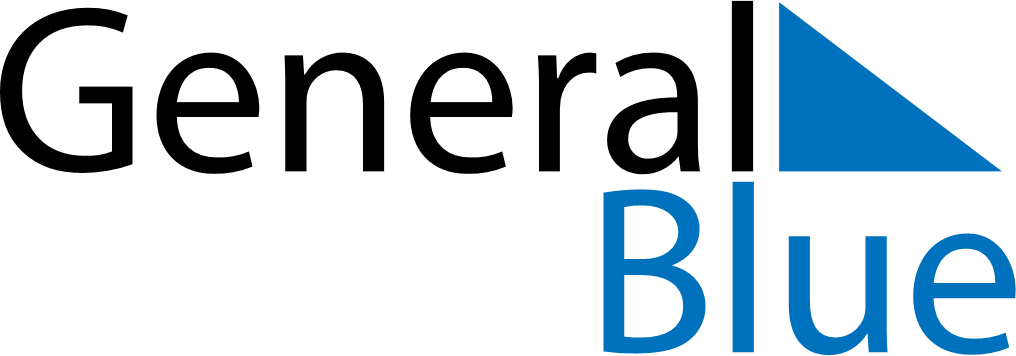 February 2027February 2027February 2027RwandaRwandaMondayTuesdayWednesdayThursdayFridaySaturdaySunday1234567Heroes Day8910111213141516171819202122232425262728